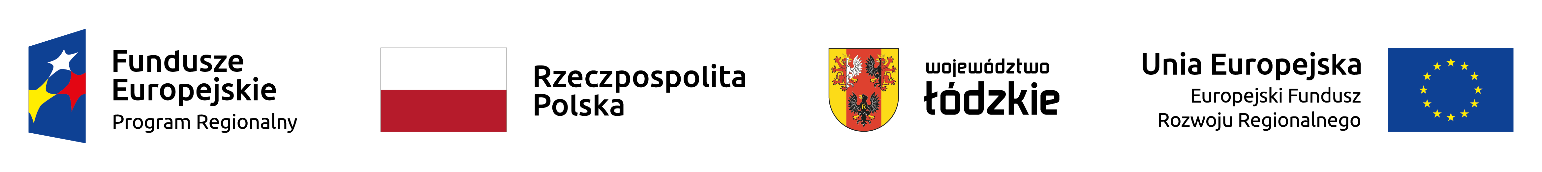                                                                                                                                                                                                                              Załącznikdo Uchwały Nr 1074/21Zarządu Województwa Łódzkiegoz dnia                                                                                                                                                                                                                             Załącznikdo Uchwały Nr 1074/21Zarządu Województwa Łódzkiegoz dnia                                                                                                                                                                                                                             Załącznikdo Uchwały Nr 1074/21Zarządu Województwa Łódzkiegoz dnia                                                                                                                                                                                                                             Załącznikdo Uchwały Nr 1074/21Zarządu Województwa Łódzkiegoz dnia                                                                                                                                                                                                                             Załącznikdo Uchwały Nr 1074/21Zarządu Województwa Łódzkiegoz dnia                                                                                                                                                                                                                             Załącznikdo Uchwały Nr 1074/21Zarządu Województwa Łódzkiegoz dnia                                                                                                                                                                                                                             Załącznikdo Uchwały Nr 1074/21Zarządu Województwa Łódzkiegoz dnia                                                                                                                                                                                                                             Załącznikdo Uchwały Nr 1074/21Zarządu Województwa Łódzkiegoz dniaLista projektów wybranych do dofinansowania w ramach Konkursu zamkniętego dla naboru Nr RPLD.05.03.02-IZ.00-10-001/20w ramach Osi priorytetowej V Ochrona środowiska Działanie V.3 Gospodarka wodno-kanalizacyjna Poddziałanie V.3.2 Gospodarka wodno-kanalizacyjna w ramach Regionalnego Programu Operacyjnego Województwa Łódzkiego na lata 2014-2020.Lista projektów wybranych do dofinansowania w ramach Konkursu zamkniętego dla naboru Nr RPLD.05.03.02-IZ.00-10-001/20w ramach Osi priorytetowej V Ochrona środowiska Działanie V.3 Gospodarka wodno-kanalizacyjna Poddziałanie V.3.2 Gospodarka wodno-kanalizacyjna w ramach Regionalnego Programu Operacyjnego Województwa Łódzkiego na lata 2014-2020.Lista projektów wybranych do dofinansowania w ramach Konkursu zamkniętego dla naboru Nr RPLD.05.03.02-IZ.00-10-001/20w ramach Osi priorytetowej V Ochrona środowiska Działanie V.3 Gospodarka wodno-kanalizacyjna Poddziałanie V.3.2 Gospodarka wodno-kanalizacyjna w ramach Regionalnego Programu Operacyjnego Województwa Łódzkiego na lata 2014-2020.Lista projektów wybranych do dofinansowania w ramach Konkursu zamkniętego dla naboru Nr RPLD.05.03.02-IZ.00-10-001/20w ramach Osi priorytetowej V Ochrona środowiska Działanie V.3 Gospodarka wodno-kanalizacyjna Poddziałanie V.3.2 Gospodarka wodno-kanalizacyjna w ramach Regionalnego Programu Operacyjnego Województwa Łódzkiego na lata 2014-2020.Lista projektów wybranych do dofinansowania w ramach Konkursu zamkniętego dla naboru Nr RPLD.05.03.02-IZ.00-10-001/20w ramach Osi priorytetowej V Ochrona środowiska Działanie V.3 Gospodarka wodno-kanalizacyjna Poddziałanie V.3.2 Gospodarka wodno-kanalizacyjna w ramach Regionalnego Programu Operacyjnego Województwa Łódzkiego na lata 2014-2020.Lista projektów wybranych do dofinansowania w ramach Konkursu zamkniętego dla naboru Nr RPLD.05.03.02-IZ.00-10-001/20w ramach Osi priorytetowej V Ochrona środowiska Działanie V.3 Gospodarka wodno-kanalizacyjna Poddziałanie V.3.2 Gospodarka wodno-kanalizacyjna w ramach Regionalnego Programu Operacyjnego Województwa Łódzkiego na lata 2014-2020.Lista projektów wybranych do dofinansowania w ramach Konkursu zamkniętego dla naboru Nr RPLD.05.03.02-IZ.00-10-001/20w ramach Osi priorytetowej V Ochrona środowiska Działanie V.3 Gospodarka wodno-kanalizacyjna Poddziałanie V.3.2 Gospodarka wodno-kanalizacyjna w ramach Regionalnego Programu Operacyjnego Województwa Łódzkiego na lata 2014-2020.Lista projektów wybranych do dofinansowania w ramach Konkursu zamkniętego dla naboru Nr RPLD.05.03.02-IZ.00-10-001/20w ramach Osi priorytetowej V Ochrona środowiska Działanie V.3 Gospodarka wodno-kanalizacyjna Poddziałanie V.3.2 Gospodarka wodno-kanalizacyjna w ramach Regionalnego Programu Operacyjnego Województwa Łódzkiego na lata 2014-2020.L.p.Numer wnioskuBeneficjentTytuł projektuWartość ogółem (PLN)Wnioskowane dofinansowanie 
z EFRR (PLN)Wnioskowane dofinansowanie z EFRR NARASTAJĄCO (PLN)Wynik oceny merytorycznej1WND.RPLD.05.03.02-10-0007/20Gmina InowłódzRozbudowa sieci kanalizacji sanitarnej na terenie Gminy Inowłódz8995320,204251306,224251306,2292,42%2WND.RPLD.05.03.02-10-0009/20Gmina WierzchlasBudowa kanalizacji sanitarnej w miejscowościach Wierzchlas i Przycłapy – etap III904576,59603013,904 854320,1280,30%3WND.RPLD.05.03.02-10-0010/20Gmina RzeczycaBudowa sieci kanalizacji sanitarnej na ul. Mościckiego i Tomaszowskiej w Rzeczycy oraz modernizacja stacji uzdatniania wody w Grotowicach5204781,693582779,508437099,6280,00%4WND.RPLD.05.03.02-10-0005/20Gmina PrzedbórzBudowa oczyszczalni ścieków w Przedborzu wraz z modernizacją odcinka kanalizacji sanitarnej12547 254,608670867,0017107966,6275,68%5WND.RPLD.05.03.02-10-0002/20Gmina ŻarnówRozbudowa oczyszczalni ścieków w Żarnowie7257240,005004800,0022112766,6268,92%6WND.RPLD.05.03.02-10-0003/20Gmina GidleRozbudowa oczyszczalni ścieków w Gidlach.841480,00579275,0022692041,6268,92%7WND.RPLD.05.03.02-10-0004/20Gmina BiałaBudowa kanalizacji sanitarnej w Gminie Biała – etap II3442282,24   2102749,87   24794791,4966,22%RAZEMRAZEMRAZEMRAZEM39192935,3224794791,49